Tetsworth Parish Council
Chairman and Interim Proper Officer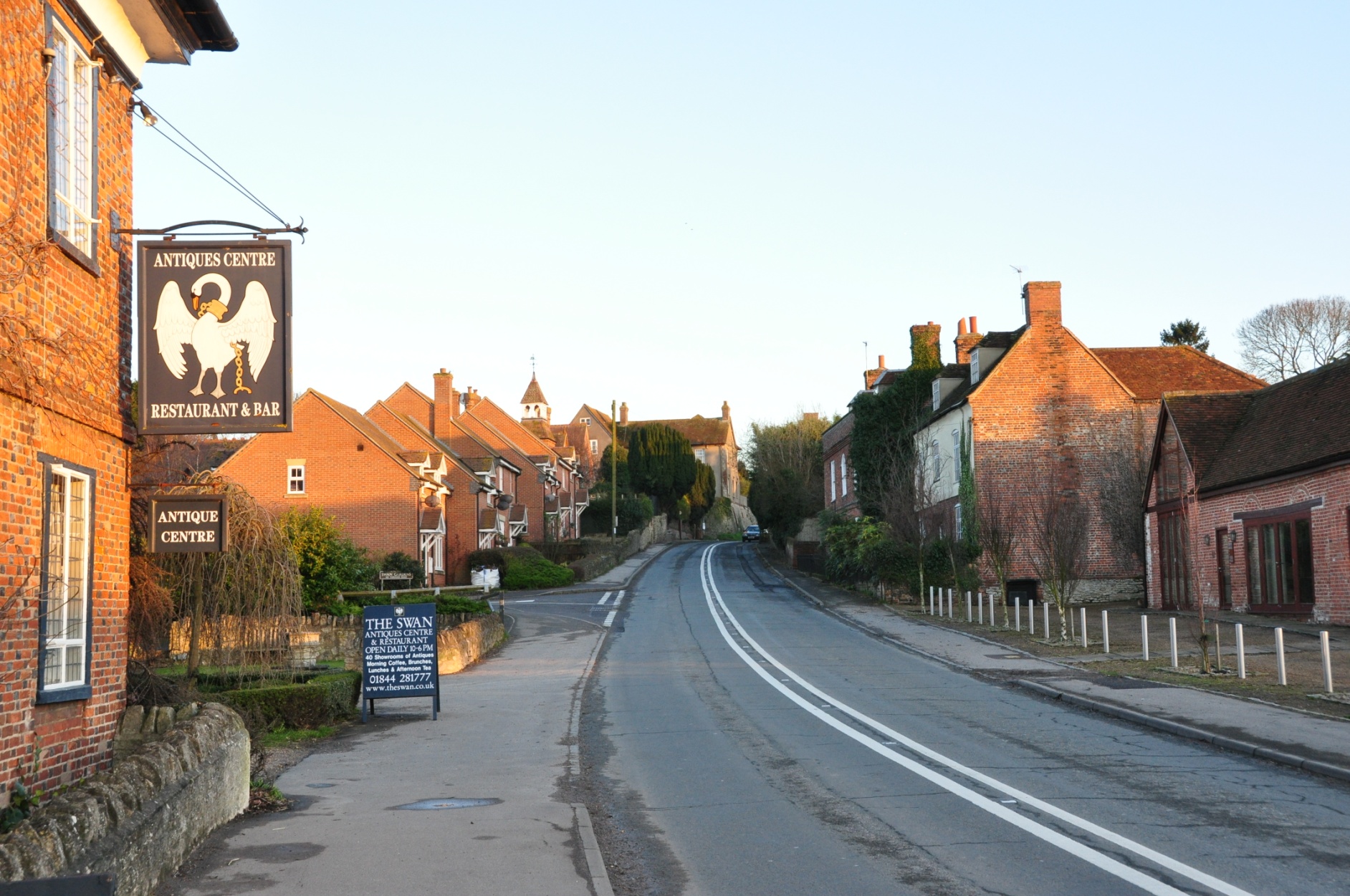 Tel 07523 907741
Email:  clerk@tetsworthparishcouncil.co.ukTo all members of Tetsworth Parish CouncilYou are summoned to attend the Parish Council meeting, detailed belowIn Tetsworth Memorial Hall at 7.30pm on Monday 13th September 2021Members of the Public and Press are welcome to attend.AGENDAApologies for Absence To Receive Declarations of InterestMembers are asked to declare any personal interest and the nature of that interest which they may have               in any of the items under consideration at this meeting.To Approve the Minutes of the Council Meeting held on 9th August 2021 for Signing Matters Arising from the Minutes not on the AgendaPublic Questions Update of Actions List 7.  County Councillors’ Reports 8.  District Councillor’s Report 9.  Parish Councillors’ ReportsFinance10.  To Receive, Note and Approve         a.   The monthly financial report for August 2021.        b.   To Note following corrections to Expenditure Profile in July 2021 financial report: 	        The emergency reserve, Legal Fees and Election Fees in the 'External Budgets and earmarked' table     	        are shown correctly as their values after transfers from this year's precept as per the budget.      		        Therefore, the transfers should show as 'spent' from the respective lines of expenditure budget line.	        c.   To Note that it was agreed in Minute 353/21 that the residual balance in the Neighbourhood Plan		       sub-account should total £1,410.58 after recovery of VAT and that a third of that total should be  	     	       transferred to the Legal Fees and the Play Area earmarked funds and to the Section 137 budget line once		       VAT recovery is complete.11.  To Note/Approve expenditure and sign cheques/approve electronic payment.	        a. Open Spaces Society (membership)	Ref 75645	£45.00		(from 'subscriptions')						paid 10 Aug 21 iaw FR3.4	        b. Wilson Property Care (noticeboard inst)	Inv #360	£190.00	(from CIL)						paid 11 Aug 21 iaw min 388/21(85/19)        c. Broxap Ltd (3 benches)			Inv T1133	£1,962.00 inc VAT	(from CIL)						paid 11 Aug 21 iaw min 388/21(183g/20960)        d. Wiseserve				Inv 8873	£4.80		(from 'website' etc)        e. QuickFixIT (website upgrade)		Inv 1043	£2,112.00 inc VAT	(from tbd)         f. QuickFixIT (annual account)		Inv 1050	£89.99		(from 'website' etc)	        g. CAAOS (laptop)				Inv 2160	£545.00 inc VAT	(from 'office')						paid 20 Aug 21 iaw min 372b/21	        h. P G Carr (mobile phone deposit)		Inv PC001	£30 (Carphone Warehouse Inv 17711689)	        i.  P G Carr (McAfee internet security)	Inv PC002	£21.99 (McAfee Inv CS2851152055)        j. Devey Tree Care (tree on Jitty)		Inv 2396	£240.00 inc VAT  (from 'tree maint')	       k. Devey Tree Care (grass cutting)                    Inv 2399             £780.00 inc VAT  (from ‘grass cutting’)        l. Moore (External Audit)                                   Inv 307701        £360.00 inc VAT (from ‘audit')     12.  To Discuss and Note or Approvea. To Note Data Protection renewal fee of £40 due by Direct Debit on 15th September.b. To Note the submission of the annual CIL report to SODC.c. To Note that invoices for the wayleave payments due to TPC are to be sent by end September.13.  To Consider Requests for Grants/Donations        a.	As the Tetsworth Poppy Appeal Organiser, Cllr Carr requests a donation of £100 to the Royal       British Legion in line with donations made in previous years.Planning14.  To Note the following Planning Decision                                   a. Application Reference: P20/S4389/FUL (Horseshoe House Stoke Talmage Road Tetsworth OX9 7BU)       	       	       Replacement dwelling with associated parking access, detached outbuilding and energy strategy as per 		       amended plans and additional supporting information submitted 26th July 2021. REJECTED.15.  To Consider the following Planning Application	        a. Application Reference: P21/S2028/FUL (Mount Hill Farm, 19 High Street Tetsworth OX9 7AD) 		        Erection of detached dwelling, conversion of outbuilding to carport with access served off High Street   	       (footprint and height of dwelling reduced, number of dormer windows reduced from four to one as     	       shown on amended plans and energy statement submitted received 9th August 2021).	16.  To Discuss further Planning Issues	        a. To Consider responding to the Thame NDP Review consultation. 	        b. To Consider responding to the Ox-Cam Arc (closes 12 Oct), Oxfordshire 2050 (closes 1 Oct),  	        Oxfordshire 2050 Call for Strategic Locations Ideas (closes 8 Oct) and SODC/VoWH Joint Local Plan Call 	        for Land and Building Availability for Change (closes 30 Sept) consultations.	        c. To Note the Neighbourhood Plan Steering Group’s decision not to apply for participation in the  	  	        Government Office for Place’s Design Code Pilot Scheme.17.  To Note any further Planning Considerations received after Agenda publication.Play Areas 18.  Play Area/Skatepark/TOLC	        a. To Receive routine PATCH inspection report.	        b. To Approve the ordering 3 pallets of bark for PATCH. TPC Website	19.  To Note that the TPC website has been updated to fulfil the WCAG zooming requirement and the need 	for 'alternative text' within the pictures.  More adjustments are legally required but may be deferred if they 	present a ‘disproportionate burden’.Village Environment20.  a. To Review Village Grass Cutting Tender Specification.	       b. To Note that SODC's waste team will carry out a 3-day deep cleanse in Tetsworth from 26th-28th 	       October and to Discuss any particular areas requiring their attention.  Deadline for reply is 26th    		       September.       c. To Discuss recent occurrence of graffiti in Oxfordshire Way/M40 underpass.Highways, Byways & Transport	21.  a. To Note the Temporary Road Closure Notice for Wheatfield Road on 13th-15th September 	        	        	        for 	pothole and verge repairs.	        b. To Note the Temporary Road Closure Notice for The Mount on 4th October for a maximum of 5 days.	        c. To Consider responding to National Highways and Transport Public Satisfaction Survey (OCC email).	        d. To Discuss or Approve a response to the OCC’s Oxfordshire Bus Service Improvement Plan survey 	       (closes 13th Sept, extension to 15th Sep approved).Disposal of Redundant TPC Equipment               22. To Discuss options for disposal of redundant TPC IT equipment and notice board.	Correspondence	23. a. To Note the email from John Howell MP offering the opportunity to meet during weeks of 4th or 11th 	      October and Discuss a response.                     b. To Note introduction of Civil Parking Enforcement in Oxfordshire districts (OCC email).Items for Next Agenda Not Already Mentioned 	24.  To Note any such items.Date of the Next Meeting.	25.  The next meeting will be held on Monday 11th October 2021 at 1930. To Close the Meeting	26.  To Note time of closure.Open Forum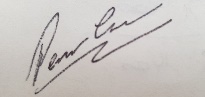 	Paul Carr, Chair and Interim Proper OfficerRef.Item Requiring ActionRespAction/Progress85/19New Notice BoardPGCOrder is in   Installed. COMPLETE218a/20SE19/341 Land North of A40 Adjacent to the Gate HouseTPC (SODC)Awaiting enforcement appeal decision date from PINS inspectorate. ONGOING183g/20CIL FundingTPCCIL Costings and Progress1) Village Wicket Gates. Awaiting views of OCC Highways officer. Funding deadline has been extended. ONGOING2) Trim trail for Tetsworth Primary School. CT confirmed with SODC’s infrastructure Implementation Officer that CIL is appropriate for such school projects. Proposal now priced. ONGOING3) Benches on the Green. 3 replacement benches delivered 11 Aug. Storage arranged at Spencer’s Farm. To APPROVE installation quote from D Wilson Property Care for £250. ONGOING 4) Footpath Kissing Gates on Oxfordshire Way. Awaiting outcome of OCC Byways staff site visit to review all parish footpath issues. ONGOING5) Memorial Hall Improvements. £5000 earmarked towards heating installation. Confirmation of commitment dependent on funding from other TMH Committee grant applications and awards. ONGOING 212b/21Development to The Swan not covered by a planning applicationSMLetter sent to the Landowner. Continuing uncertainty over planning status of changes made to building attached to Grade II* listed Swan property. Further investigation required. ONGOING305c/21Drainage ditch blockage at site of The SwanSMMeeting to be arranged to explain issue to landowner. ONGOING305f/21Investigate ownership of dilapidated bench alongside War MemorialCTTPC ownership established. Repair options being investigated with local contractor after which maintenance will be undertaken by volunteer village resident. ONGOING307b/21Reinstatement of white lines on A40PGC (OCC)White centre lines outside 30mph signs reinstated, but none through village. OCC councillors will enquire outcome of ‘no lines’ trial and report back. ONGOING345/21Pursue recovery of Traveller Site appeal costs through PHD Chartered Town PlannersPGCEmail sent 28 Jul. Further communication attempted, but no reply as yet. Email enquiry to SODC on its own progress on recovering its costs.  ONGOING354/21Monitor TPC website access upgrade implementation.CT/PGCUpgrade completed and live from 17 Aug. See Item 19. COMPLETE355a/21Arrange replacement dog waste collection contract.Purchase and install 2 new dog waste bins.PGCContract with Pet Waste Services awaited. Interim collections fortnightly from 15 Jul arranged. ONGOINGBins ordered from Wybone, no delivery date yet. TPC will install on existing posts at Judds lane and A40 access to Tetsworth Common. ONGOING355c/21Monitor OCC investigation of school extension project progressPGC (OCC)Progress report received from school leadership team 28 Jul. OCC councillor agreed to press for OCC staff action to secure completion of S106 obligations by Blackthorn Rise developer and transfer of ownership of site to OCC. OCC councillor site visit with village resident arranged for early Sept. ONGOING. 356a/21Monitor OCC Highways feedback on A40/B4021 Link Road visibility splayPGC (OCC)Fence line realignment agreed by OCC to improve downhill visibility splay. Implemented on 8 Sep. COMPLETE356b/21Investigate extent of SOHA responsibility for Marsh End footpath maintenancePGCSOHA property maintenance team has accepted some responsibility and will investigate extent of maintenance action required. ONGOING357b/21Investigate viability of running village first aid training sessionSR/PGCVillage Facebook posting will assess likely interest in arranging such a session. ONGOING357f/21Liaise with Swan gardens resident over overgrown footpath issueCTLetter to be drafted to explain Taylor-Woodrow’s ongoing responsibility for estate footpath maintenance issues. ONGOING367/21Investigate feasibility of a village A40 zebra crossing within OCC future highways programmeCT (OCC)Previous correspondence to be forwarded to NCW. ONGOING371/21Arrange continuous monthly payments with WiseservePGCContact established by phone 13 Aug.  TPC address updated.  Accounts agent on leave, will contact TPC early Sep. ONGOING372a/21Monitor dog waste bin adequacy in Village Green areaTPCONGOING372b/21Purchase new laptop and phonePGCLaptop and phone ordered, received and in use. COMPLETE377a/21Confirm skate ramp delamination inspection arrangements with Fearless Ramps PGCEmail prompt sent 13 Aug. ONGOING378b/21Note need for Tetsworth NDP review in May 2026TPCA Review Committee to be set up in Nov 2025, or earlier if legislation changes or shortcomings require. ONGOING380b/21Advise householder and instruct Devey Tree Care to cut back tree on The Knapp.PGCEmails sent 12/13 Aug.  COMPLETE381a/21Publicise The Mount road closure notice to village residentsPGCFacebook posting 11 Aug, Noticeboard updated 12 Aug, Website 17 Aug. COMPLETE382a/21Acknowledge receipt of school extension progress reportPGCEmail sent 12 Aug. COMPLETE382b/21Acknowledge receipt of AONB extension proposal to proposerPGCEmail sent 12 Aug. COMPLETE